                                  19th Sunday after Pentecost        Sunday, October 20, 2019Welcome! Please sign the red attendance pad as it passes down your pew. If you are a first-time visitor, please complete a yellow card and drop in the offering plate. For prayer requests, simply complete a blue card and place it in the offering plate for inclusion in today’s Pastoral Prayer.        Order of WorshipWelcome & Announcements                                                                Celene Terry*Passing of the Peace                  ”God’s Wonderful People”                  Celene TerryThe Chiming of the Hour and Procession of the Acolyte*Call to Worship                                        “God Is Here”                         UMH 660 vs. 1*Scripture Reading                          2 Timothy 3:14 - 4:5                        Celene Terry*Hymn                                           “Come, Christians, Join to Sing”                     UMH 158*Offertory Prayer		   	  	                               Celene TerryOffertory                          *Doxology			                                                                 UMH 95Pastoral Prayer/The Lord’s Prayer                                                        Rev. Dan GurleyPastor’s Pals                                                                                                                Rev. GurleyApostles’ Creed                                                                                     UMH 881 Celene Terry Gloria Patri                                                                                                                           UMH 70*Hymn                                 ”Love Divine, All Loves Excelling”                          UMH 384                                                                          Anthem                                                                                                                               Jubilation 5*Scripture Reading & Prayer           Luke 18:1-8                                   Rev. GurleyMessage                                                                                                                           Rev. Gurley*Hymn of Invitation         “Just as I am, Without One Plea”           UMH 357 vs. 1-2*Benediction	                                                                                      Rev. Gurley*Benediction Song               “Sent Forth by God’s Blessing”               UMH 664 vs. 1*Postlude   *Stand if able: UMH=United Methodist Hymnal, TFWS=The Faith We Sing.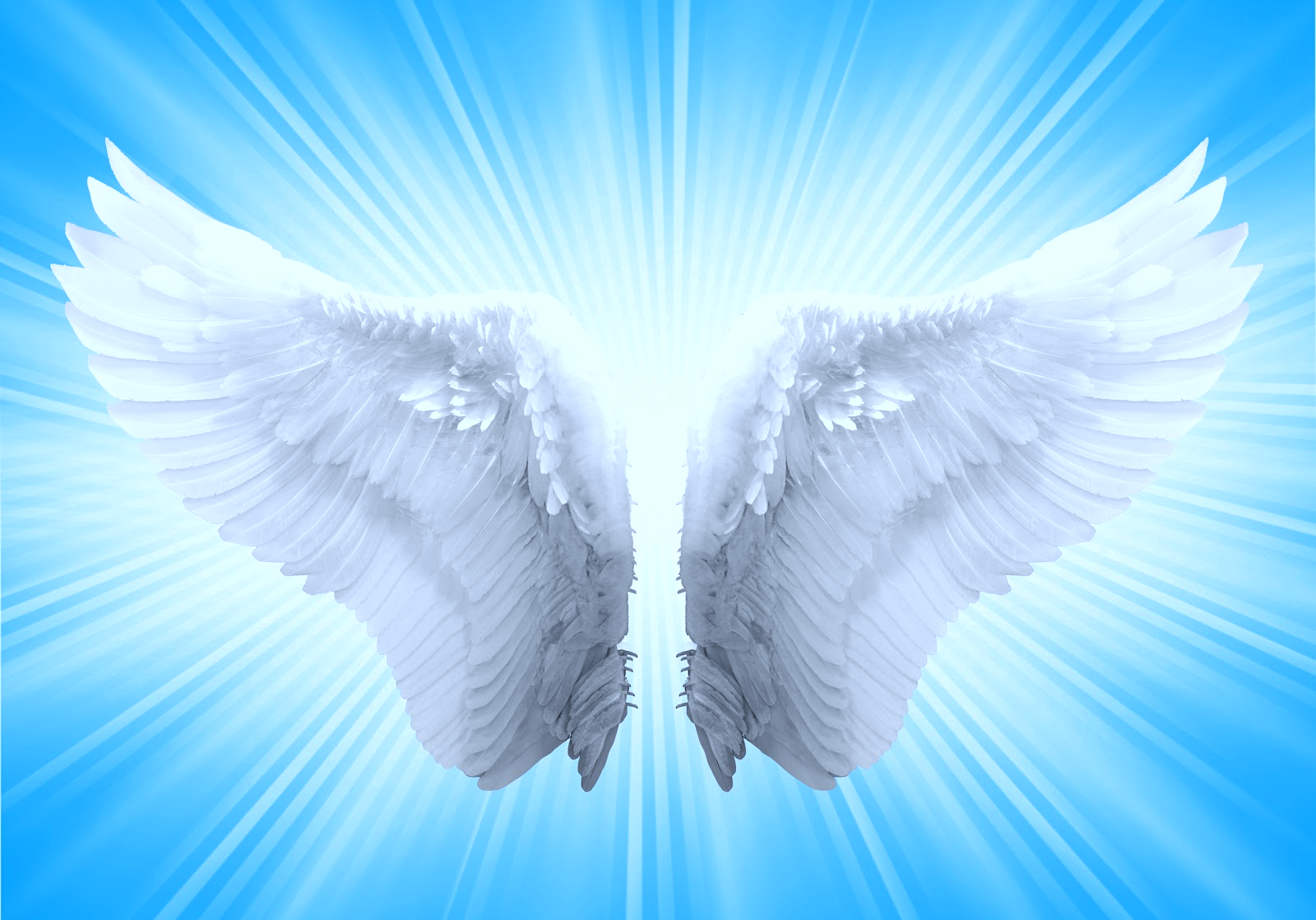 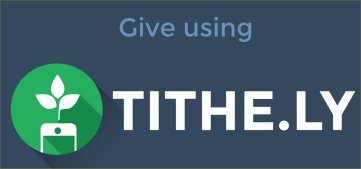 Church Staff:             			Senior Pastor:	Rev. Dan Gurley					dan@fumcmabank.com                     Foundry House Ministries:   Allison Partridge			       Custodian:	Kim Grimes	    Director of Communications:	Kelly Sasenbery					kelly@fumcmabank.com                  Director of Music Ministries:	Aaron Strum					aaron@fumcmabank.comFinancial Administrator:	Rhonda Jones					rhonda@fumcmabank.com		      Nursery Attendants:	Yolanda & Carolyn Jimenez                 Office Administrator & Pianist:	Lance Douglas Gutierrez					lance@fumcmabank.com         Organist:  Janice Sutton                    Student Ministries Director:  Olivia Pannell                                                                              olivia@fumcmabank.comChurch Hours: Monday - Thursday: 9:00 a.m. – 3:00 p.m.Friday & Saturday: Closed   Helping Hands Desk:Tuesday – Thursday9:00 - 11:00 a.m. – 1:00 - 3:00 p.m.                Sunday Schedule: Sunday School at 9:00 a.m. for all ages.Worship at 10:00 a.m.                                                       *Holy Communion is shared on the 1st Sunday of each month. On the third Sunday, communion is available in the                                                               Wesley Chapel immediately after service.Ⓒ2019 FUMC Mabank, All rights reserved. CCLI #183424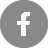 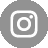 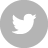 October 20, 2019Nineteenth Sunday after Pentecost10:00 a.m. Worship ServiceRev. Dan Gurley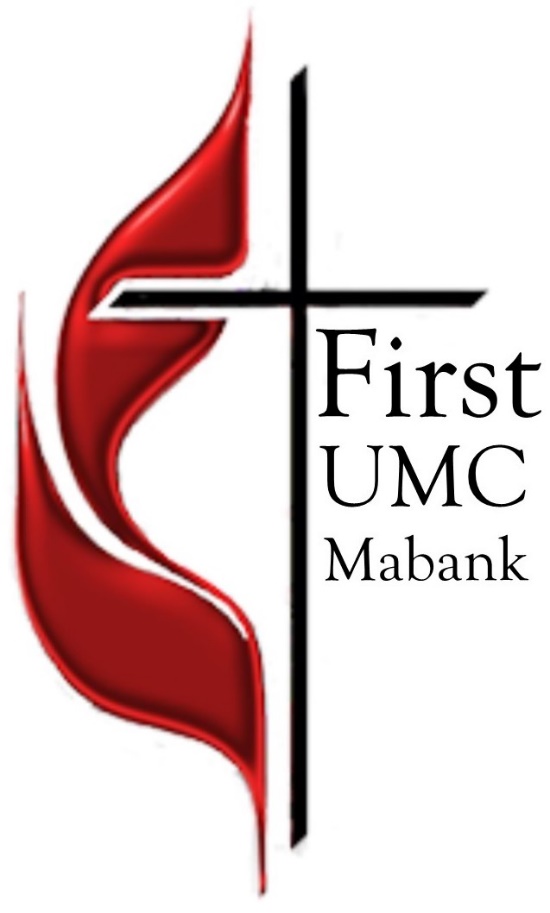 First United Methodist Church501 South Third StreetMabank, TX  75147Phone: 903-887-3691 Fax: 903-887-0670www.fumcmabank.com